TEMPERATURE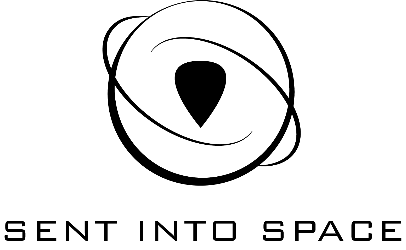 How do we measure temperature?